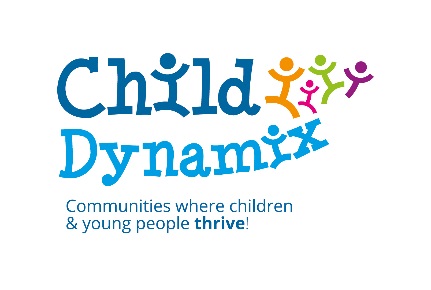 Volunteer Application Form    Section 6 - Relevant training & DevelopmentPlease give details of all qualifications obtained and training received which you think would support your volunteering at Child Dynamix*if different from the name you are using nowIf a candidate submits an application electronically they will be required to sign the form at a later date if a job offer is made.Data Protection We collect personal data about you; this data either comes directly from you, or from a third party such as a previous employer. Any data we collect will be then be stored securely.The data, which we may keep about you, includes:Your nameYour addressYour telephone numberYour date of birthYour national insurance numberYour educational history (including qualifications)Your work historyDetails of your physical or mental healthDetails of any conviction, alleged offences (if relevant), criminal proceedings, outcomes and sentencesResults of literacy, numeracy [and vocational] assessmentsDetails of your family life including next of kin or emergency contactDetails of your financial situation (e.g. State benefits and allowances that you receive)Your racial or ethnic originThis data is held securely within the personnel department both in hard copy and electronic copy.  Our staff use this data for job matching and placing purposes, to compile reports and statistics that comply with contractual requirements and for general administration purposes (e.g. correspondence by letter).  It may be disclosed it to third parties, such as prospective employers, local council authorities for pension and payroll purposes, Benefits Agency, Health Authority and ESF Funding Bodies.  Please note data will not be disclosed to any commercial agency.We will give you a copy of the data, which we hold about you upon application in writing. A list of third parties to whom we have disclosed personal data about you is available upon     request.Please be aware that all information held is only available to and handled by authorised   members of staff.Child Dynamix is registered under the Data Protection Act 1998 and the General Data Protection Regulations (GDPR) revision 2018.I consent to the collection and use of my data as set out above. Signature: Print Name: 						Date:    Volunteer application to work within:(please tick all areas you are interested in volunteering within)Volunteer application to work within:(please tick all areas you are interested in volunteering within)Volunteer application to work within:(please tick all areas you are interested in volunteering within)Section 1 - Personal DetailsSection 1 - Personal DetailsSection 1 - Personal DetailsSection 1 - Personal DetailsSection 1 - Personal DetailsTitle: (Mr, Mrs, Ms, etc.)First Names:Address:Post Code:Address:Post Code:Address:Post Code:Surname:Surname:Address:Post Code:Address:Post Code:Address:Post Code:Previously known as:Previously known as:National Insurance No:National Insurance No:National Insurance No:Previously known as:Previously known as:Contact No:                   Mobile:                                 Work:                              Contact No:                   Mobile:                                 Work:                              Contact No:                   Mobile:                                 Work:                              Do you require a work permit?  Yes /NoIf you already hold a work permit when does it expire: Do you require a work permit?  Yes /NoIf you already hold a work permit when does it expire: Contact No:                   Mobile:                                 Work:                              Contact No:                   Mobile:                                 Work:                              Contact No:                   Mobile:                                 Work:                              Do you require a work permit?  Yes /NoIf you already hold a work permit when does it expire: Do you require a work permit?  Yes /NoIf you already hold a work permit when does it expire: E-mail address:E-mail address:E-mail address:Section 2 - General InformationSection 2 - General InformationAre you related to any Child Dynamix member of staff or Board Director?If “Yes” give name, position and relationship. Yes /NoAre you currently in paid employment?If yes please give the name of your employer, the role you carry out and hours/days worked:Yes /No Which days and hours are you available for volunteering? (Please Circle or insert hours available)Which days and hours are you available for volunteering? (Please Circle or insert hours available)Section 3 – ReferencesSection 3 – ReferencesSection 3 – ReferencesSection 3 – ReferencesPlease give details of two referees.  One must be your current or, if currently unemployed, your most recent employer (within the last year), and should not be a family member unless they are either your current or previous employer.If you have never been employed or your last employment is over a year ago, we are happy to accept the details of two people who know you well, but are not family members, such as community or voluntary group members/leaders.Please give details of two referees.  One must be your current or, if currently unemployed, your most recent employer (within the last year), and should not be a family member unless they are either your current or previous employer.If you have never been employed or your last employment is over a year ago, we are happy to accept the details of two people who know you well, but are not family members, such as community or voluntary group members/leaders.Please give details of two referees.  One must be your current or, if currently unemployed, your most recent employer (within the last year), and should not be a family member unless they are either your current or previous employer.If you have never been employed or your last employment is over a year ago, we are happy to accept the details of two people who know you well, but are not family members, such as community or voluntary group members/leaders.Please give details of two referees.  One must be your current or, if currently unemployed, your most recent employer (within the last year), and should not be a family member unless they are either your current or previous employer.If you have never been employed or your last employment is over a year ago, we are happy to accept the details of two people who know you well, but are not family members, such as community or voluntary group members/leaders.1st Reference1st Reference2nd  Reference2nd  ReferenceName: Name: Name:Name:Organisation and Position: Organisation and Position: Organisation and Position: Organisation and Position: How do you know them? How do you know them? How do you know them?How do you know them?Address: Address: Address: Address: Post Code: Tel:Post Code: Tel:E-mail address: E-mail address: E-mail address:E-mail address:Please note references will be sought for all applicants. You will be able to volunteer by shadowing a staff member until references and DBS are soughtPlease note references will be sought for all applicants. You will be able to volunteer by shadowing a staff member until references and DBS are soughtPlease note references will be sought for all applicants. You will be able to volunteer by shadowing a staff member until references and DBS are soughtPlease note references will be sought for all applicants. You will be able to volunteer by shadowing a staff member until references and DBS are soughtSection – 4 Personal StatementPlease write why you think you are suitable for the role of volunteering:Describe what your interests are, what relevant qualities you can bring to the role, any work experience you have, any previous employment or volunteering experience.Describe what your interests are, what relevant qualities you can bring to the role, any work experience you have, any previous employment or volunteering experience.Section 5 - Details of all previous employment (if applicable)Name and address of employer and contact detailsJob titleSalary/GradeDates employedDates employedBrief job detailsReason for LeavingName and address of employer and contact detailsJob titleSalary/GradeFromToBrief job detailsReason for LeavingImportant: Continue any section on a separate sheet if necessary but please ensure that your National Insurance number is entered on the top right of the sheet.  Do not put your name on continuation sheets.  You must complete all parts of the form.Important: Continue any section on a separate sheet if necessary but please ensure that your National Insurance number is entered on the top right of the sheet.  Do not put your name on continuation sheets.  You must complete all parts of the form.Important: Continue any section on a separate sheet if necessary but please ensure that your National Insurance number is entered on the top right of the sheet.  Do not put your name on continuation sheets.  You must complete all parts of the form.Important: Continue any section on a separate sheet if necessary but please ensure that your National Insurance number is entered on the top right of the sheet.  Do not put your name on continuation sheets.  You must complete all parts of the form.Important: Continue any section on a separate sheet if necessary but please ensure that your National Insurance number is entered on the top right of the sheet.  Do not put your name on continuation sheets.  You must complete all parts of the form.Important: Continue any section on a separate sheet if necessary but please ensure that your National Insurance number is entered on the top right of the sheet.  Do not put your name on continuation sheets.  You must complete all parts of the form.Important: Continue any section on a separate sheet if necessary but please ensure that your National Insurance number is entered on the top right of the sheet.  Do not put your name on continuation sheets.  You must complete all parts of the form.Important: Continue any section on a separate sheet if necessary but please ensure that your National Insurance number is entered on the top right of the sheet.  Do not put your name on continuation sheets.  You must complete all parts of the form.Relevant Training and Development(Specify valid dates for statutory training e.g. first aid) DateSection 7 - Driving licence/car/motorcycle ownershipSection 7 - Driving licence/car/motorcycle ownershipSection 7 - Driving licence/car/motorcycle ownershipSection 7 - Driving licence/car/motorcycle ownershipDo you have you a full current driving licence?Do you have you a full current driving licence?Yes NoDo you have full access to a car/ motorcycle?CarYes  NoM/cycleYes   No If you have any current penalty points please give details in the space below:If you have any current penalty points please give details in the space below:If you have any current penalty points please give details in the space below:If you have any current penalty points please give details in the space below:Section 8 - CRIMINAL RECORD INFORMATION Section 8 - CRIMINAL RECORD INFORMATION Section 8 - CRIMINAL RECORD INFORMATION Section 8 - CRIMINAL RECORD INFORMATION Section 8 - CRIMINAL RECORD INFORMATION Section 8 - CRIMINAL RECORD INFORMATION Section 8 - CRIMINAL RECORD INFORMATION Section 8 - CRIMINAL RECORD INFORMATION Section 8 - CRIMINAL RECORD INFORMATION Section 8 - CRIMINAL RECORD INFORMATION IMPORTANT – Please read carefullyIMPORTANT – Please read carefullyIMPORTANT – Please read carefullyIMPORTANT – Please read carefullyIMPORTANT – Please read carefullyIMPORTANT – Please read carefullyIMPORTANT – Please read carefullyIMPORTANT – Please read carefullyIMPORTANT – Please read carefullyIMPORTANT – Please read carefullyChild Dynamix is committed to safeguarding and promoting the welfare of children and young people and expects all staff and volunteers to share this commitment. All posts within the organisation are subject to a satisfactory enhanced DBS check. Any offer of employment will be subject to receipt of a satisfactory enhanced DBS check. Child Dynamix is committed to safeguarding and promoting the welfare of children and young people and expects all staff and volunteers to share this commitment. All posts within the organisation are subject to a satisfactory enhanced DBS check. Any offer of employment will be subject to receipt of a satisfactory enhanced DBS check. Child Dynamix is committed to safeguarding and promoting the welfare of children and young people and expects all staff and volunteers to share this commitment. All posts within the organisation are subject to a satisfactory enhanced DBS check. Any offer of employment will be subject to receipt of a satisfactory enhanced DBS check. Child Dynamix is committed to safeguarding and promoting the welfare of children and young people and expects all staff and volunteers to share this commitment. All posts within the organisation are subject to a satisfactory enhanced DBS check. Any offer of employment will be subject to receipt of a satisfactory enhanced DBS check. Child Dynamix is committed to safeguarding and promoting the welfare of children and young people and expects all staff and volunteers to share this commitment. All posts within the organisation are subject to a satisfactory enhanced DBS check. Any offer of employment will be subject to receipt of a satisfactory enhanced DBS check. Child Dynamix is committed to safeguarding and promoting the welfare of children and young people and expects all staff and volunteers to share this commitment. All posts within the organisation are subject to a satisfactory enhanced DBS check. Any offer of employment will be subject to receipt of a satisfactory enhanced DBS check. Child Dynamix is committed to safeguarding and promoting the welfare of children and young people and expects all staff and volunteers to share this commitment. All posts within the organisation are subject to a satisfactory enhanced DBS check. Any offer of employment will be subject to receipt of a satisfactory enhanced DBS check. Child Dynamix is committed to safeguarding and promoting the welfare of children and young people and expects all staff and volunteers to share this commitment. All posts within the organisation are subject to a satisfactory enhanced DBS check. Any offer of employment will be subject to receipt of a satisfactory enhanced DBS check. Child Dynamix is committed to safeguarding and promoting the welfare of children and young people and expects all staff and volunteers to share this commitment. All posts within the organisation are subject to a satisfactory enhanced DBS check. Any offer of employment will be subject to receipt of a satisfactory enhanced DBS check. Child Dynamix is committed to safeguarding and promoting the welfare of children and young people and expects all staff and volunteers to share this commitment. All posts within the organisation are subject to a satisfactory enhanced DBS check. Any offer of employment will be subject to receipt of a satisfactory enhanced DBS check. Do you have any criminal record information to disclose? Yes     No Do you have any criminal record information to disclose? Yes     No Do you have any criminal record information to disclose? Yes     No Do you have any criminal record information to disclose? Yes     No Do you have any criminal record information to disclose? Yes     No Do you have any criminal record information to disclose? Yes     No Do you have any criminal record information to disclose? Yes     No Do you have any criminal record information to disclose? Yes     No Do you have any criminal record information to disclose? Yes     No Do you have any criminal record information to disclose? Yes     No If “Yes”, please give details in the appropriate sections(s) below:If “Yes”, please give details in the appropriate sections(s) below:If “Yes”, please give details in the appropriate sections(s) below:If “Yes”, please give details in the appropriate sections(s) below:If “Yes”, please give details in the appropriate sections(s) below:If “Yes”, please give details in the appropriate sections(s) below:If “Yes”, please give details in the appropriate sections(s) below:If “Yes”, please give details in the appropriate sections(s) below:If “Yes”, please give details in the appropriate sections(s) below:If “Yes”, please give details in the appropriate sections(s) below:UNSPENT CONVICTIONSUNSPENT CONVICTIONSUNSPENT CONVICTIONSUNSPENT CONVICTIONSUNSPENT CONVICTIONSUNSPENT CONVICTIONSUNSPENT CONVICTIONSUNSPENT CONVICTIONSUNSPENT CONVICTIONSUNSPENT CONVICTIONSNature of offenceDate of offenceDate of offenceSentence/OrderSentence/OrderDate of Sentence/OrderDate of Sentence/OrderLocation of CourtFull name at time of Offence/Sentence/Order*Full name at time of Offence/Sentence/Order*PROSECUTIONS PENDING – PROSECUTIONS PENDING – PROSECUTIONS PENDING – PROSECUTIONS PENDING – PROSECUTIONS PENDING – PROSECUTIONS PENDING – PROSECUTIONS PENDING – PROSECUTIONS PENDING – PROSECUTIONS PENDING – PROSECUTIONS PENDING – Nature of Alleged OffenceNature of Alleged OffenceDate of Alleged OffenceDate of Alleged OffenceCourt Date (if known)Court Date (if known)Location of CourtLocation of CourtLocation of CourtFull name at time of Alleged Offence*SPENT CONVICTIONS (including cautions, reprimands and final warnings) -  SPENT CONVICTIONS (including cautions, reprimands and final warnings) -  SPENT CONVICTIONS (including cautions, reprimands and final warnings) -  SPENT CONVICTIONS (including cautions, reprimands and final warnings) -  SPENT CONVICTIONS (including cautions, reprimands and final warnings) -  SPENT CONVICTIONS (including cautions, reprimands and final warnings) -  Nature of OffenceDate of OffenceSentence/OrderDate of Sentence/OrderLocation of CourtFull name at time of Offence/Sentence/Order*